Инструкция по добавлению сайта в Яндекс.ВебмастерНеобходимо добавить сайт в Яндекс.Вебмастер по адресу https://webmaster.yandex.ru/sites/add/ 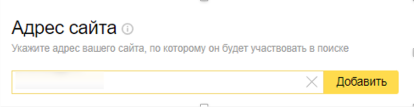 Подтверждаем права любым удобным способом: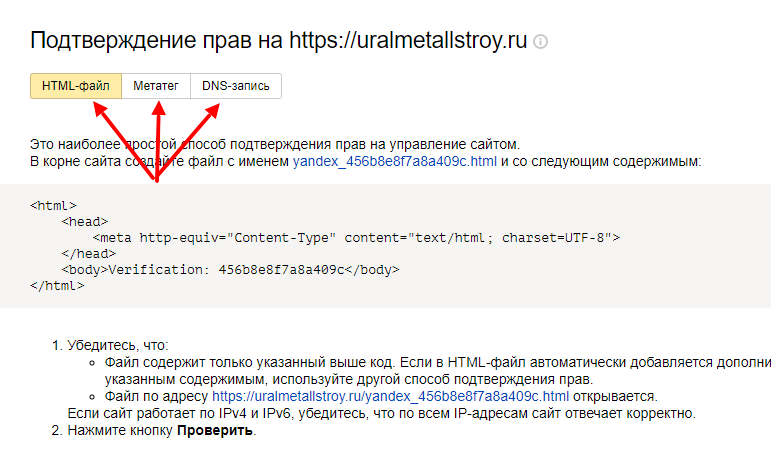 Самый простой способ– размещение HTML-файла на хостинге.